Formularz zgłoszenia na listę oczekujących Rodzice: Imiona, nazwisko ........................................................................................................................ Adres zamieszkania .................................................................................................................... telefon ........................................................................................................................................                e-mail .......................................................................................................................................... Dziecko: Imiona, nazwisko ........................................................................................................................ Data urodzenia ........................................................................................................................... Czy dziecko uczęszczało do placówki? jakiej? ............................................................................ ..................................................................................................................................................... Choroby przewlekłe/alergie/inne ważne informacje ................................................................ ..................................................................................................................................................... .....................................................................................................................................................  Przedszkole: Krótka informacja - dlaczego nasza placówka? ......................................................................... ..................................................................................................................................................... ..................................................................................................................................................... Orientacyjny czas pobytu dziecka: (7.30-16.00)    (7.30-17.00)    (9.00-17.00)    (9.00-16.00) Informujemy, że niniejsze dane osobowe są przetwarzane i administrowane zgodnie z ogólnym rozporządzeniem o ochronie danych (RODO) przez  Przedszkole Montessori "Nasz wspólny świat" z siedzibą przy ul. Obodrzyców 3 w Sopocie w celu umożliwienia Państwu odbioru z przedszkola dziecka.  Dane zostały przekazane administratorowi danych przez rodziców dziecka. Informujemy, że przysługuje Państwu prawo dostępu do treści swoich danych, prawo ich poprawiania, a także prawo sprzeciwu i żądania zaprzestania przetwarzania i usunięcia swoich danych osobowych. Dane udostępnione przez Panią/a nie będą podlegały udostępnieniu podmiotom trzecim. 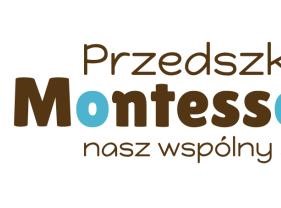 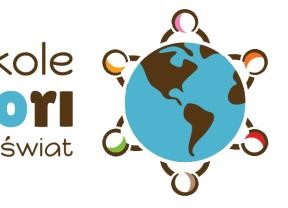 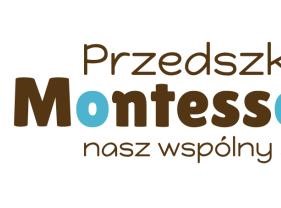 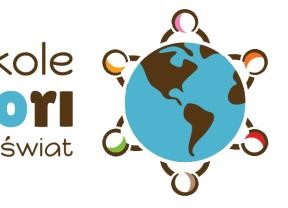 